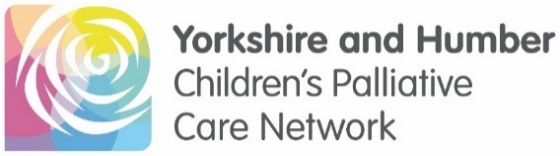 Annual Conference: 11th March 2020, Wetherby RacecoursePerinatal Palliative Care and the Longer-term Paediatric Implications of Survival.08:45 to 09:10 Registration and Coffee 09:10 to 09:20 Welcome and IntroductionsDr Sue Picton, Chair YHCPCN 09:20 to 10:00Multidisciplinary Antenatal and Perinatal CareDr. Fauzia Paize, Consultant Neontologist, Liverpool Women’s Hospital.10:00 to 10:40Genetic Diagnosis and Prognostication in Life-limiting ConditionsDr. Jen CampbellConsultant Clinical Geneticist,Leeds Teaching Hospitals NHS FT10:40 to 11:10In-utero MR Imaging of the Foetal Brain: Current Status in 2020Prof Paul Griffiths, Professor of Radiology, University of Sheffield11:10 to 11:25Break and Refreshments11:25 to 12:00 Neurological issues in Ongoing Care Dr. Daniel LumsdenConsultant in Paediatric Neurology Evelina Children’s Hospital, London GST12:00 to 12:30  Lethal and Life-limiting Congenital Cardiac Lesions Dr Shuba Barwick,Consultant Foetal and Paediatric Cardiologist,Leeds Teaching Hospitals NHS FT12:30 to 13:30 Lunch and Networking 13:30 to 14:30 Workshop: Challenging Decisions in the Perinatal PeriodPanel: Dr Sharon English, Dr. Michelle Hills, Dr. Becky Musson 14:30 to 15:00  A Degree of Grey: A Parent’s Insight into a Perinatal Ethical DilemmaMrs. Georgina Wallington15:00 to 15:15Break and Refreshments15:15 to 16:15Towards a Regional Perinatal Pathway:Past, Present and Future Ms. Sara BalmforthPerinatal Midwife, Forget Me Not CHDr. Sharon English, Consultant Neonatologist, Leeds TH &FMN CH16:15 to 16:30 Evaluation and Close 